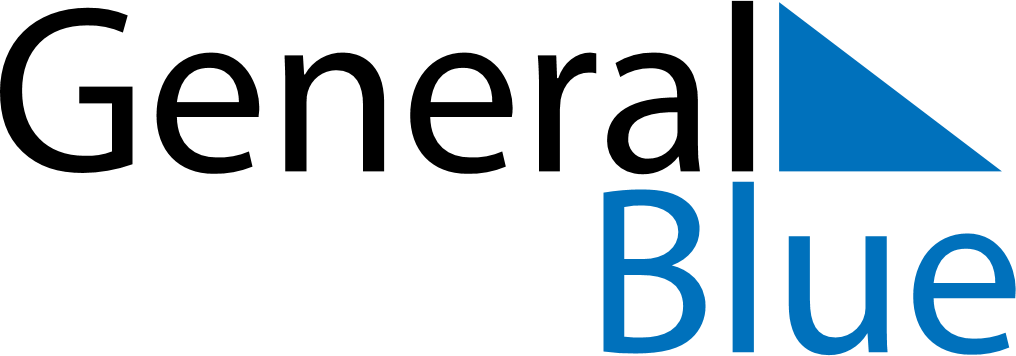 March 2024March 2024March 2024March 2024March 2024March 2024March 2024Toila, Ida-Virumaa, EstoniaToila, Ida-Virumaa, EstoniaToila, Ida-Virumaa, EstoniaToila, Ida-Virumaa, EstoniaToila, Ida-Virumaa, EstoniaToila, Ida-Virumaa, EstoniaToila, Ida-Virumaa, EstoniaSundayMondayMondayTuesdayWednesdayThursdayFridaySaturday12Sunrise: 7:06 AMSunset: 5:37 PMDaylight: 10 hours and 30 minutes.Sunrise: 7:04 AMSunset: 5:40 PMDaylight: 10 hours and 36 minutes.34456789Sunrise: 7:01 AMSunset: 5:42 PMDaylight: 10 hours and 41 minutes.Sunrise: 6:58 AMSunset: 5:45 PMDaylight: 10 hours and 46 minutes.Sunrise: 6:58 AMSunset: 5:45 PMDaylight: 10 hours and 46 minutes.Sunrise: 6:55 AMSunset: 5:47 PMDaylight: 10 hours and 52 minutes.Sunrise: 6:52 AMSunset: 5:49 PMDaylight: 10 hours and 57 minutes.Sunrise: 6:49 AMSunset: 5:52 PMDaylight: 11 hours and 2 minutes.Sunrise: 6:46 AMSunset: 5:54 PMDaylight: 11 hours and 8 minutes.Sunrise: 6:43 AMSunset: 5:57 PMDaylight: 11 hours and 13 minutes.1011111213141516Sunrise: 6:40 AMSunset: 5:59 PMDaylight: 11 hours and 18 minutes.Sunrise: 6:37 AMSunset: 6:02 PMDaylight: 11 hours and 24 minutes.Sunrise: 6:37 AMSunset: 6:02 PMDaylight: 11 hours and 24 minutes.Sunrise: 6:34 AMSunset: 6:04 PMDaylight: 11 hours and 29 minutes.Sunrise: 6:31 AMSunset: 6:06 PMDaylight: 11 hours and 34 minutes.Sunrise: 6:28 AMSunset: 6:09 PMDaylight: 11 hours and 40 minutes.Sunrise: 6:26 AMSunset: 6:11 PMDaylight: 11 hours and 45 minutes.Sunrise: 6:23 AMSunset: 6:14 PMDaylight: 11 hours and 50 minutes.1718181920212223Sunrise: 6:20 AMSunset: 6:16 PMDaylight: 11 hours and 56 minutes.Sunrise: 6:17 AMSunset: 6:18 PMDaylight: 12 hours and 1 minute.Sunrise: 6:17 AMSunset: 6:18 PMDaylight: 12 hours and 1 minute.Sunrise: 6:14 AMSunset: 6:21 PMDaylight: 12 hours and 7 minutes.Sunrise: 6:11 AMSunset: 6:23 PMDaylight: 12 hours and 12 minutes.Sunrise: 6:08 AMSunset: 6:25 PMDaylight: 12 hours and 17 minutes.Sunrise: 6:05 AMSunset: 6:28 PMDaylight: 12 hours and 23 minutes.Sunrise: 6:02 AMSunset: 6:30 PMDaylight: 12 hours and 28 minutes.2425252627282930Sunrise: 5:59 AMSunset: 6:33 PMDaylight: 12 hours and 33 minutes.Sunrise: 5:56 AMSunset: 6:35 PMDaylight: 12 hours and 39 minutes.Sunrise: 5:56 AMSunset: 6:35 PMDaylight: 12 hours and 39 minutes.Sunrise: 5:53 AMSunset: 6:37 PMDaylight: 12 hours and 44 minutes.Sunrise: 5:50 AMSunset: 6:40 PMDaylight: 12 hours and 49 minutes.Sunrise: 5:47 AMSunset: 6:42 PMDaylight: 12 hours and 55 minutes.Sunrise: 5:44 AMSunset: 6:44 PMDaylight: 13 hours and 0 minutes.Sunrise: 5:41 AMSunset: 6:47 PMDaylight: 13 hours and 5 minutes.31Sunrise: 6:38 AMSunset: 7:49 PMDaylight: 13 hours and 11 minutes.